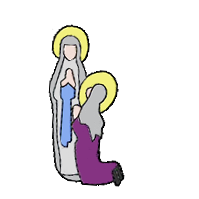 St Bernadette’s Roman Catholic Primary SchoolLive the Gospel and when necessary use words Our mission as a Roman Catholic primary school is to provide a catholic education that puts the word of God at the centre of our school. Our purpose is the happiness of all of our community through the pursuit of school-wide excellence; with success measured on our ability to sustain and enhance our position as a thriving example of Christ-centred education.______________________________________________________________________The postJob Title:			Midday Supervisor (5hrs per week, term time only, 190 days)LG Grade:	2(£9.18 per hour.  Annual salary £1977.14 - £1981.48)Responsible to:			HeadteacherThe Governors wish to appoint a reliable, flexible and motivated person to work as a Midday Supervisor at St Bernadette’s RC Primary School.   The successful candidate will work under the direction of a Senior Supervisor in charge of lunch time cover and will support in securing the safety, welfare and good conduct of pupils during the midday break period, in accordance with the practices and procedures of the school.   Duties will include supervision of the pupils in the dining hall, playground areas and school premises and will include ancillary associated duties (for example, cleaning up spillages, ensuring tables are clean etc.) to ensure the maintenance of good order and discipline.  A DBS clearance is necessary for this post.ApplicationPlease ensure you give a contact phone/fax number and also include phone/fax number and email address of referees on your application form.Closing date for applications is Monday 4th November 2019.Yours sincerelyJulie RoyleSchool Business ManagerSt Bernadette’s RC Primary School